Департамент освіти і науки Київської обласної державної адміністраціїКомунальний навчальний заклад Київської обласної ради «Київський обласний інститут післядипломної освіти педагогічних кадрів» Славутицька загальноосвітня школа І-ІІІ ступенів №3 Славутицької міської ради Київської областіОбласна педагогічна студія для педагогічних працівників  роботи закладів загальної середньої освітиз теми «Формування ефективної взаємодії учасників освітнього процесу шляхом впровадження педагогіки партнерства»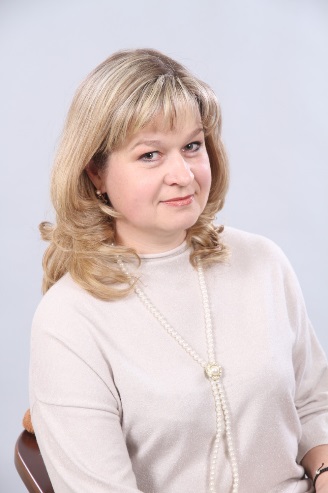 Керівник:                                                          Мех Галина Володимирівна, вчитель початкових класівспеціаліст вищої категорії, педагогічне звання – «Вчитель-методист» 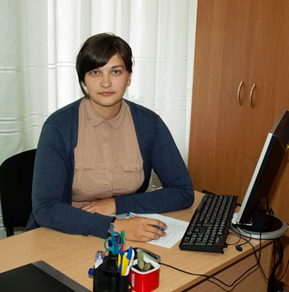 Координатор:  Засуха Марія Юріївна, методист відділу моніторингу якості освіти КНЗ КОР  «Київський обласний інститут післядипломної освіти педагогічних кадрів»                                                                                                        Основні питання роботи педагогічної студіїОсновні компоненти батьківських зборів у формі тренінгу. «Батьківські збори по-новому, по-сучасному!»2.Теоретичні знання з основ конфліктології про причини конфліктів та способи їх вирішення,  зміст поняття «педагогіки партнерства».3.Інтерактивні ігри та вправи, спрямовані на взаємодію та співпрацю з учасниками освітнього процесу на основі довіри, доброзичливих стосунків, толерантного ставлення до навколишнього різноманіття.4.Сучасні методики роботи, які дозволяють вибудувати системну роботу з об’єднання та ефективної взаємодії учасників освітнього процесу як партнерів і однодумців.Шановні учасники педстудії! 20 травня 2020 року в онлайн режимі відбудеться третє (заключне) заняття обласного майстер-класу із теми «Формування ефективної взаємодії учасників освітнього процесу шляхом впровадження педагогіки партнерства» Початок проведення: 13.00Контактні телефони:(066) 80 21 724 – Мех Галина Володимирівна, керівник педагогічної студії;(098) 99 62 126 – Засуха Марія Юріївна, координатор Списокучасників обласної педагогічної студіїМех Галини Володимирівни, учителя початкових класів Славутицької загальноосвітньої школи І-ІІІ ступенів №3 Славутицької міської ради Київської областііз теми «Формування ефективної взаємодії учасників освітнього процесу шляхом впровадження педагогіки партнерства» для заступників директорів з навчально-виховної роботи закладів загальної середньої освіти, педагогів-організаторів, учителів початкових класів, класних керівників 5-11 класівСписокучасників обласної педагогічної студіїМех Галини Володимирівни, учителя початкових класів Славутицької загальноосвітньої школи І-ІІІ ступенів №3 Славутицької міської ради Київської областііз теми «Формування ефективної взаємодії учасників освітнього процесу шляхом впровадження педагогіки партнерства» для заступників директорів з навчально-виховної роботи закладів загальної середньої освіти, педагогів-організаторів, учителів початкових класів, класних керівників 5-11 класівСписокучасників обласної педагогічної студіїМех Галини Володимирівни, учителя початкових класів Славутицької загальноосвітньої школи І-ІІІ ступенів №3 Славутицької міської ради Київської областііз теми «Формування ефективної взаємодії учасників освітнього процесу шляхом впровадження педагогіки партнерства» для заступників директорів з навчально-виховної роботи закладів загальної середньої освіти, педагогів-організаторів, учителів початкових класів, класних керівників 5-11 класівСписокучасників обласної педагогічної студіїМех Галини Володимирівни, учителя початкових класів Славутицької загальноосвітньої школи І-ІІІ ступенів №3 Славутицької міської ради Київської областііз теми «Формування ефективної взаємодії учасників освітнього процесу шляхом впровадження педагогіки партнерства» для заступників директорів з навчально-виховної роботи закладів загальної середньої освіти, педагогів-організаторів, учителів початкових класів, класних керівників 5-11 класівСписокучасників обласної педагогічної студіїМех Галини Володимирівни, учителя початкових класів Славутицької загальноосвітньої школи І-ІІІ ступенів №3 Славутицької міської ради Київської областііз теми «Формування ефективної взаємодії учасників освітнього процесу шляхом впровадження педагогіки партнерства» для заступників директорів з навчально-виховної роботи закладів загальної середньої освіти, педагогів-організаторів, учителів початкових класів, класних керівників 5-11 класівСписокучасників обласної педагогічної студіїМех Галини Володимирівни, учителя початкових класів Славутицької загальноосвітньої школи І-ІІІ ступенів №3 Славутицької міської ради Київської областііз теми «Формування ефективної взаємодії учасників освітнього процесу шляхом впровадження педагогіки партнерства» для заступників директорів з навчально-виховної роботи закладів загальної середньої освіти, педагогів-організаторів, учителів початкових класів, класних керівників 5-11 класівСписокучасників обласної педагогічної студіїМех Галини Володимирівни, учителя початкових класів Славутицької загальноосвітньої школи І-ІІІ ступенів №3 Славутицької міської ради Київської областііз теми «Формування ефективної взаємодії учасників освітнього процесу шляхом впровадження педагогіки партнерства» для заступників директорів з навчально-виховної роботи закладів загальної середньої освіти, педагогів-організаторів, учителів початкових класів, класних керівників 5-11 класівСписокучасників обласної педагогічної студіїМех Галини Володимирівни, учителя початкових класів Славутицької загальноосвітньої школи І-ІІІ ступенів №3 Славутицької міської ради Київської областііз теми «Формування ефективної взаємодії учасників освітнього процесу шляхом впровадження педагогіки партнерства» для заступників директорів з навчально-виховної роботи закладів загальної середньої освіти, педагогів-організаторів, учителів початкових класів, класних керівників 5-11 класів№Район, місто, ОТГПІБЗаклад освітиПосадаВідвідуванняВідвідуванняВідвідування№Район, місто, ОТГПІБЗаклад освітиПосада1зан.31.10.20202 зан.08.01.20203 зан.20.05.2020МакарівськийСахацька Тетяна ЛеонідівнаПлахтянське НВО "ЗОШ І-ІІ ступенів - дитячий садок"вчитель математики та інформатики++м. СлавутичАтрощенко Світлана ПетрівнаСлавутицька зош №1учитель, класний керівник 6 кл++Бачиніна Валентина ПетрівнаСлавутицька зош №1вчитель++Волкогон Олена АнатоліївнаСлавутицька загальноосвітня школа І-ІІІ ступенів №4вчитель початкових класів++Гапон Алла КостянтинівнаСлавутицька загальноосвітня школа І-ІІІ ступенів №1вчитель++Гапон Наталія ПетрівнаСлавутицька загальноосвітня школа І-ІІІ ступенів №1учитель зарубіжної літератури++Галуза Наталiя ОлександрiвнаЗагальноосвітня школа I-III ступенiв №3заступник директора з НВР, вчитель++Гонтар Марина Геннадіївна Славутицька ЗОШ I-III ступенів №1вчитель початкових класів++Гончарова Зоя ВікторівнаСлавутицька загальноосвітня школа l-lll ступенів № 1вчитель математики++Деркач Марина ВолодимирівнаСлавутицька ЗОШ I-III ступенів №1вчитель української мови та літератури++Єзан Наталія ПетрівнаСлавутицький міський методичний центрметодист++Журавська Олена МиколаївнаСлавутицька ЗОШ №1вчитель++Заставнюк Олена ОлексіївнаСлавутицька загальноосвітня середня школа І- ІІІ 4асистент вчителя в інклюзивному класі, вчитель початк. класів (інд. навч.)++Зінченко Оксана ВасилівнаСлавутицька ЗОШ №1вчитель++Іванова Яна ЄвгенівнаМіський методичний центрметодист++Корень Людмила ОлексіївнаМіський методичний центрметодист++Коробчук Галина ОлексіївнаСлавутицька загальноосвітня школа I-III cтупенів №1вчитель початкових класів++Кубрак Наталія ОлександрівнаСлавутицька загальноосвітня школа І-ІІІ ступенів №1учитель інформатики++Купрієнко Тетяна ВасилівнаСлавутицька ЗОШ №3учитель укр. мови та літератури++Мишко Людмила СергіївнаСлавутицька загальноосвітня школа І-ІІІ ступенів №1вчитель++Полегенько Яна ПавлівнаМіський методичний центр Славутицької міської радиметодист++Полоз Ірина ВолодимирівнаСлавутицька загальноосвітня середня школа І- ІІІ 4вчитель++Потенко Любов МихайлівнаСлавутицька ЗОШ №1учитель української мови та літератури++Репех Світлана ПетрівнаСлавутицька загальноосвітня школа І-ІІІ ступенів №1вчитель++Сайко Алла Володимирівнадошкільний навчальний заклад (ясла-садок) № 5вихователь++Сироватка ВалентинаСлавутицька загальноосвітня школа І-ІІІ ступенів №1учитель української мови та літератури++Сударикова Ганна ПетрівнаСлавутицька загальноосвітня школа № 4вчитель початкових класів++Терещенко Ірина АнатоліївнаМіський методичний центрметодист++Тарасенко Раїса МиколаївнаСлавутицька загальноосвітня школа №1 I-III ступенівучитель української мови та літератури++Ходос Олена ПетрівнаСлавутицька загальноосвітня школа №1 I-III ступенівучитель української мови та літератури++Цулун Оксана МиколаївнаСлавутицька загальноосвітня школа 1-3 ступенів №1вчитель початкових класів++Черняк Людмила АнатоліївнаСлавутицька загальноосвітня школа 1-3 ступенів №1вчитель початкових класів++Шевченко Олена ВасилівнаСлавутицька загальноосвітня школа I-III ступенів №1вчитель математики++